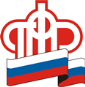 Информация Отделения Пенсионного фонда РФ по Белгородской области гражданам, направляемым на медицинское освидетельствование в учреждения медико-социальной экспертизы для установления инвалидностиПомимо пенсии инвалидам  устанавливаются следующие выплаты:I. Ежемесячная денежная выплата в зависимости от группы инвалидности:1 группа – 2661 руб. 52 коп..;2 группа – 1580 руб. 20 коп.;3 группа – 1041 руб. 25 коп.Вместе с ежемесячной денежной выплатой первично федеральному льготнику предоставляется право набор социальных услуг в соответствии с Федеральным законом от 17.07.1999г. №178-ФЗ «О государственной социальной помощи», который включает в себя:- бесплатное лекарственное обеспечение;- предоставление путёвки на санаторно-курортное лечение;- бесплатный проезд на пригородном железнодорожном транспорте, а также на междугородном транспорте к месту лечения и обратно.Гражданин имеет право до 1 октября текущего года подать заявление об отказе от получения набора социальных услуг (полностью или частично) в пользу денежного эквивалента или о возобновлении его предоставления на период с 1 января года, следующего за годом подачи указанного заявления.Денежный эквивалент набора социальных услуг в 2019 году равен 1121 руб. 42 коп. (лекарства – 863 руб. 75 коп., путёвки – 133 руб. 62 коп.,  ж/д проезд – 124 руб. 05 коп.) Важно! Посоветуйтесь с лечащим врачом, прежде чем отказаться от набора социальных услуг.  II. Согласно статье 12.1 Федерального закона от 17.07.1999г. №178-ФЗ «О государственной социальной помощи» неработающим гражданам, чей совокупный доход окажется ниже величины прожиточного минимума пенсионера в субъекте проживания, будет установлена федеральная социальная доплата. Прожиточный минимум пенсионера в Белгородской области 8016 рублей.III. За инвалидом I группы согласно Указу Президента Российской Федерации от 26 декабря 2006 г. № 1455 может быть установлен уход неработающим трудоспособным лицом. В этом случае вместе с пенсией выплачивается компенсационная надбавка по уходу в размере 1200 рублей. Для подачи соответствующего заявления ухаживающему лицу необходимо лично обратиться в территориальный орган ПФР по месту оформления пенсии инвалиду 1 группы. Обращаем Ваше внимание, что федеральная социальная доплата и компенсационная выплата по уходу предусмотрены только для неработающих граждан. В случае трудоустройства пенсионера и (или) ухаживающего лица об этом нужно незамедлительно сообщить в территориальный орган ПФР. 